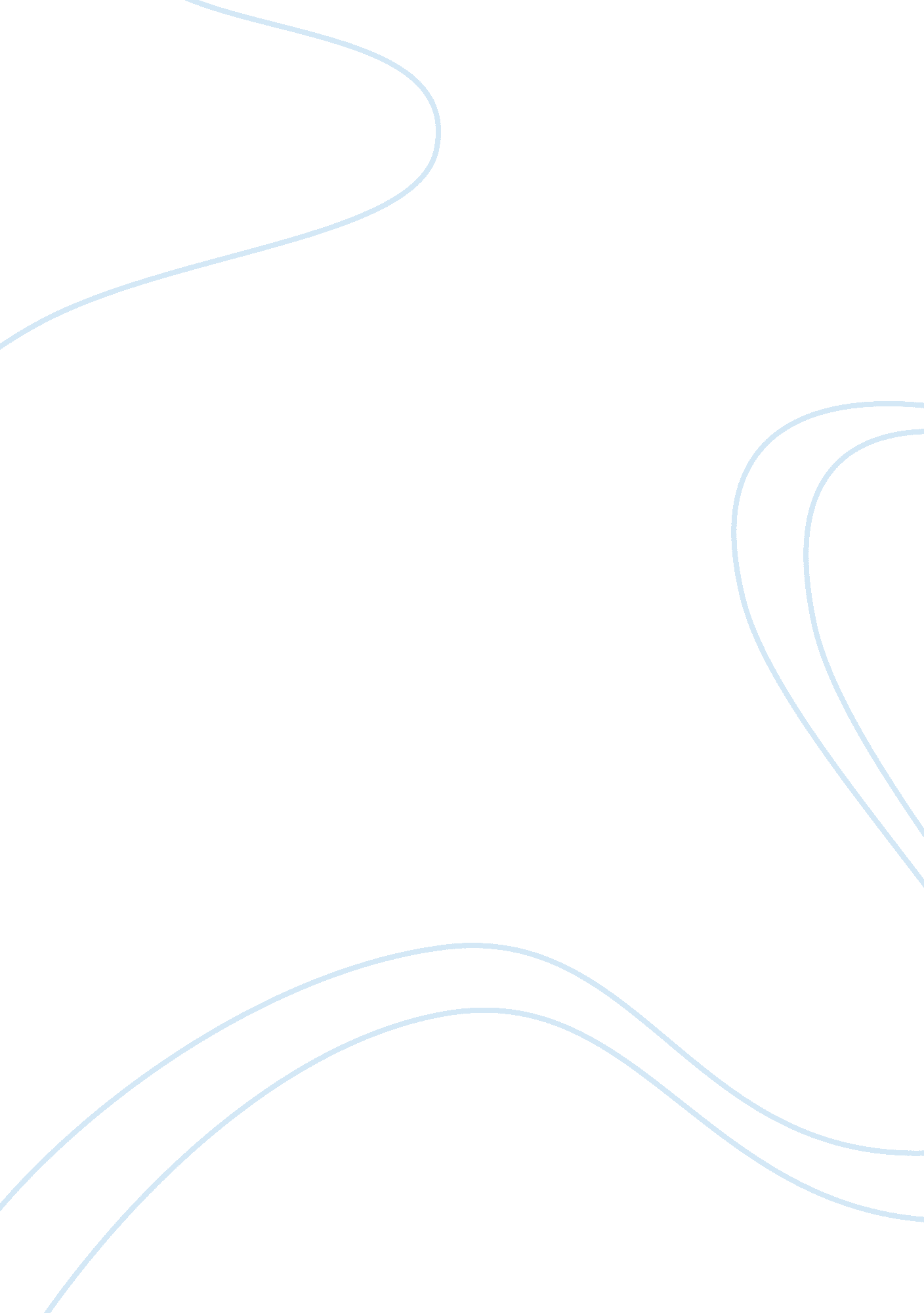 What do other people think about your personality traits (what impression do you ...Linguistics, English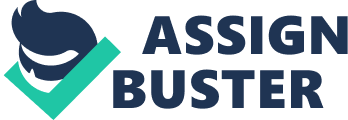 Personality Traits According to personality traits identified by Camille Lavington in his article named: Rapport: How to Ignite it”, I fall in the category of those individuals who are introverts, sensors, thinkers, judges, and perceiver (Flachmann 2012). Different people have different perception about my personality characteristics. Their views regarding my personality characteristics vary in accordance to how close I am to them and how I treat them. Those who are close to me may not identify me as an introvert or a person who keeps to himself but they are well aware that I and my opinions are all about rationale. This means that I base my opinions and views on the basis of facts and figures. While those who are not close enough to me might perceive that I am an introvert as I talk less with such people and I take time to get along with others, they even perceive that I am status seeking and self centered. This is because I do not open up to them and only share basic information about myself with them. I am aware of the perception that others hold about me through their feedback which they tend to provide on their own. For example: those who are not close enough to me, I tend to behave with them in a quite blunt and straight manner. I will tell them to their face about what I perceive as right or wrong and they may comment with feedback such as “ you are self centered”. 
Works Cited 
Flachmann, Kim. The Mosaics Reader. Boston: Prentice Hall, 2012. Print. 